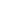 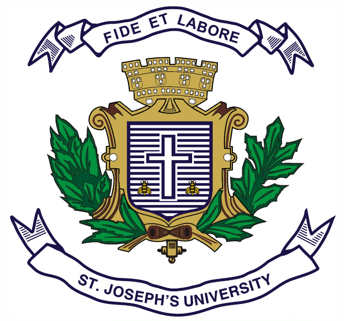 ST. JOSEPH’S UNIVERSITY, BANGALORE-27BBASF- II SEMESTERSEMESTER EXAMINATION: April 2023(Examination Conducted in May 2023)BASF2321 Financial Reporting(For current batch students only)Time-2 hrs									Max Marks-60This paper contains _____printed pages and four partsSection A I. Answer any five of the following 			(5x2 = 10 Marks)Write note on Income statement. What is cost of goods sold?What is stock warrant?What is bonus stockMention two features of financial reporting.What is perpetual bond?Section BII. Answer any four of the following 			(4x5 = 20 Marks)Jensen Company uses a perpetual inventory system. The following purchases and sales were made during the month of May:May	Activity	Description1	Balance	100 units at $10 per unit9	Purchase	200 units at $10 per unit16	Sale	190 units21	Purchase	150 units at $12 per unit29	Sale	120 unitsIf Jensen Company uses the first-in, first-out (FIFO) method of inventory valuation, find out inventory value as on 31st May.What is stock option? Write benefits of stock option?What is self constructed asset? How is it computed?Explain deferred tax liability.Enumerate Matching concept with example.Section C III. Answer any two of the following 			(2x10 = 20 Marks)What is US GAAP? Differentiate between USGAAP and IFRS.Machinery purchased on 1st January 2020 for $12000 with estimated life of 4 years and salvage value 2000. Machine estimated output of 1000 units over its life. Actual output was 200 units for the year 2020and 2021 and 250 units for 2022-2023. Show the carrying value and depreciation amount based on SLM, DDB and SYD method.A company issues 1000 stocks1.1.2020. Each stock par value $10 issued at $17. The company received down payment of $2 per stock. On 31st March 2023, 300 stocks retired at $19 which was issued at $17. Pass necessary journal entries for issue and retirement of stock.Section DIII. Answer the following					(1x10=10 Marks)a. What is multi-step income statement?From the following information prepare single-step Income statement for the year 31st March 2023ParticularsAmount $Salaries 10,000PF Contribution 10,000Bonus to employee10,000Closing stock33,000Depreciation and amortization expenses10,000Purchase of stock in trade74,000Opening stock40,000Sales 750,000Tax during the year50,000Others income20,000